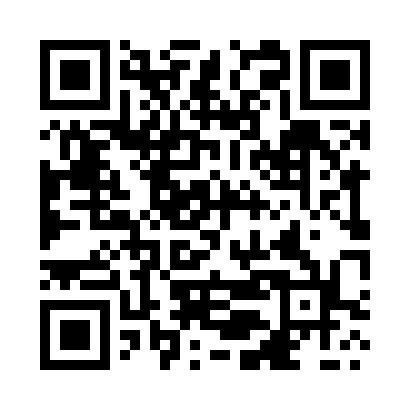 Prayer times for Boquete, PanamaWed 1 May 2024 - Fri 31 May 2024High Latitude Method: NonePrayer Calculation Method: Muslim World LeagueAsar Calculation Method: ShafiPrayer times provided by https://www.salahtimes.comDateDayFajrSunriseDhuhrAsrMaghribIsha1Wed5:016:1412:273:426:407:492Thu5:006:1312:273:436:407:493Fri5:006:1312:263:436:407:494Sat4:596:1312:263:436:407:495Sun4:596:1212:263:446:407:496Mon4:596:1212:263:446:407:507Tue4:586:1212:263:456:417:508Wed4:586:1212:263:456:417:509Thu4:586:1112:263:456:417:5010Fri4:576:1112:263:466:417:5111Sat4:576:1112:263:466:417:5112Sun4:576:1112:263:466:417:5113Mon4:566:1112:263:476:427:5214Tue4:566:1012:263:476:427:5215Wed4:566:1012:263:476:427:5216Thu4:556:1012:263:486:427:5217Fri4:556:1012:263:486:427:5318Sat4:556:1012:263:496:427:5319Sun4:556:1012:263:496:437:5320Mon4:556:1012:263:496:437:5421Tue4:546:1012:263:506:437:5422Wed4:546:1012:263:506:437:5423Thu4:546:0912:263:506:447:5524Fri4:546:0912:273:516:447:5525Sat4:546:0912:273:516:447:5526Sun4:546:0912:273:516:447:5627Mon4:546:0912:273:526:457:5628Tue4:536:0912:273:526:457:5629Wed4:536:0912:273:526:457:5730Thu4:536:0912:273:536:457:5731Fri4:536:0912:273:536:467:57